Утверждено приказом МКУ ДО ДДТ г.Минеральные Воды№12 ОД от 14.02.2020Директор МКУ ДО ДДТ О.И. ПетричПоложениео проведении регионального открытого конкурса чтецов и творческих коллективов «Ради жизни на Земле», посвященного 75-й годовщине Великой Победы в Год Памяти и Славы1.  Общие положения1.1.  Настоящее Положение определяет цель, задачи, условия, порядок организации и проведения конкурса.1.2. Учредителем конкурса является управление образования администрации Минераловодского городского округа.1.3. Организацию и проведение конкурса осуществляет муниципальное казенное учреждение дополнительного образования Дом детского творчества г.Минеральные Воды. 1.4.В конкурсе могут принимать участие отдельные исполнители и творческие коллективы независимо от степени подготовки.1.5.  Цель конкурса: гражданско-патриотическое воспитание детей и подростков, формирование устойчивого интереса к художественному чтению произведений патриотического содержания, содействие развитию детского театрального творчества, развитие творческих способностей у детей и подростков.1.6.  Задачи конкурса:- содействовать формированию гражданско-патриотических качеств, эстетических вкусов детей и подростков, исполнительской культуры участников конкурса;- способствовать повышению воспитательной роли театрального творчества, повышению художественного уровня репертуара;- содействовать повышению исполнительского уровня детских театральных коллективов, раскрытию творческого потенциала их участников;- создать условия для обмена опытом работы руководителей детских театральных коллективов, для повышения профессионального мастерства режиссеров, руководителей театральных коллективов.1.7.  Организатор конкурса - МКУ ДО ДДТ г.Минеральные Воды  осуществляет общее руководство подготовкой и проведением конкурса: формирует состав жюри конкурса; организует информационное сопровождение подготовки и проведения конкурса;  осуществляет прием заявок;  организует и проводит  конкурсный показ;  осуществляет награждение победителей и призеров конкурса.1.8. Данное положение составлено в соответствии с Уставом МКУ ДО ДДТ и Положением о платных образовательных услугах.2.  Условия и порядок проведения конкурса2.1.  К участию в конкурсе приглашаются детские и юношеские театральные коллективы учреждений дошкольного, общего  школьного  и дополнительного образования (далее – участники конкурса).2.2.  Возраст участников – от 5 до 18 лет. Конкурс проводится по следующим возрастным группам: I возрастная группа – 5-6 лет,II возрастная группа – 7-10 лет (1-4 класс), III возрастная группа – 11-13 лет (5 -7 класс)IV возрастная группа – 14-18 лет (8-11 класс)2.3. Конкурс проводится по следующим номинациям:- «Спектакль»,  «Сцена из спектакля» - продолжительность до 20 минут- «Миниатюра», «Этюд» - до 7 минут- «Агитбригада», «Литературно-музыкальная композиция»  - до 12 минут- Художественное чтение – до 5 минут2.4.  В театральном коллективе – участнике конкурса допускается наличие до 25 процентов участников младше или старше указанной возрастной группы.2.5.  Участники конкурса используют фонограмму в порядке, установленном действующим законодательством Российской Федерации. На конкурсе не допускается использование плюсовой голосовой фонограммы.2.6.  В период проведения конкурса руководители творческих коллективов несут полную персональную ответственность за технику безопасности во время выступлений.2.7. Для участников конкурса устанавливается организационный взнос в размере:200 рублей – для участников сольных выступлений;150 рублей с человека – для коллектива от 2 до 8 человек;100 рублей с человека – для коллектива свыше 9 человек.За счёт организационных взносов, иных привлеченных средств осуществляются расходы по оплате услуг членов жюри, приобретению расходных материалов, необходимых для организации и проведения конкурса, по изготовлению сертификатов и дипломов, приобретению призов.3.  Критерии оценки театральных постановок, сценических представлений, художественного чтения участников конкурса:- соответствие репертуара возрасту исполнителей;- полнота и выразительность раскрытия темы произведения  (раскрытие идеи и образов литературного (драматургического) произведения через все компоненты театральной постановки);-сценическая культура показа, художественная целостность спектакля, композиционное построение;- творческая оригинальность, нестандартность режиссёрского решения;- художественное оформление (костюмы, грим, декорации, реквизит, музыкальное оформление)- актёрское и исполнительское мастерство (выразительность и эмоциональность исполнителей, техника исполнения роли)- сыгранность участников коллектива.3.1.  Критерии оценки исполнения роли участниками конкурсных номинаций:- художественный уровень исполняемого произведения, соответствие выбранного репертуара возрасту исполнителей;- владение сценическими навыками и техникой речи (дикция, выразительность);- артистизм;- естественность и органичность актёрского существования на сцене;- убедительность созданного сценического образа,3.2.  По итогам конкурса в каждой номинации и в возрастной группе  участникам присуждаются звания  «Лауреат» или «Дипломант» соответствующей степени с вручением диплома. Победителям в личном зачете вручаются медали, коллективам – кубки. 3.3.  Жюри оставляет за собой право учредить специальные дипломы:- за глубину осмысления драматургического материала, убедительность его воплощения;-  за лучшее режиссёрское решение спектакля, представления;- за лучшую роль юного артиста;- за лучшую роль юной артистки;- за оригинальность и выразительность театральных костюмов;- за лучшее музыкальное оформление спектакля, представления;- за лучшее художественное оформление спектакля, представления;- за вклад в развитие детского театрального творчества (для педагогов и руководителей) и др.3.4.  Жюри оставляет за собой право не определять лауреатов во всех возрастных группах и номинациях в случае отсутствия конкуренции.3.5.  Решение жюри оформляется протоколом и пересмотру не подлежит.Дата проведения конкурса – 10.04.2020г.Срок подачи заявок и оплаты  - до 03.04.2020 г.Анкета-заявка
для участия в конкурсе чтецов и творческих коллективов «Ради жизни на Земле», посвященном 75-й годовщине Великой ПобедыДля индивидуального участияФ.И.О. участника _________________________________________________Дата рождения ______________________________________________Номинация конкурса  ________________________________________Название произведения, автор, жанр  (миниатюра, этюд, стихотворение  и т.д.) _____________________________________________________________Продолжительность выступления _______________________________Необходимые технические условия для выступления (микрофон,  световое оформление)Контактный телефон  участника _____________________________________________________________ФИО и контактный телефон  руководителя _____________________________________________________________ Для коллективного участияНазвание коллектива  __________________________________________ФИО руководителя коллектива _________________________________Краткие сведения о коллективе (год создания, звания, награды в различных конкурсах, количество участников) Номинация конкурса___________________________________________Название произведения, автор, жанр  (спектакль, агитбригада,  этюд) _____________________________________________________________Продолжительность выступления________________________________Необходимые технические условия для выступления _____________________________________________________________Контактный телефон руководителя коллектива _____________________________________________________________Банковские реквизиты:Получатель: УФК по Ставропольскому краю (Управление образования администрации Минераловодского городского округа)ИНН: 2630030008КПП: 263001001р/сч 40101810300000010005БИК 040702001ОКТМО 07721000л/сч 04213D00710Отделение по Ставропольскому краю Южного главного Управления Центрального банка Российской ФедерацииКБК: 606 1 13 01994 04 2000 130 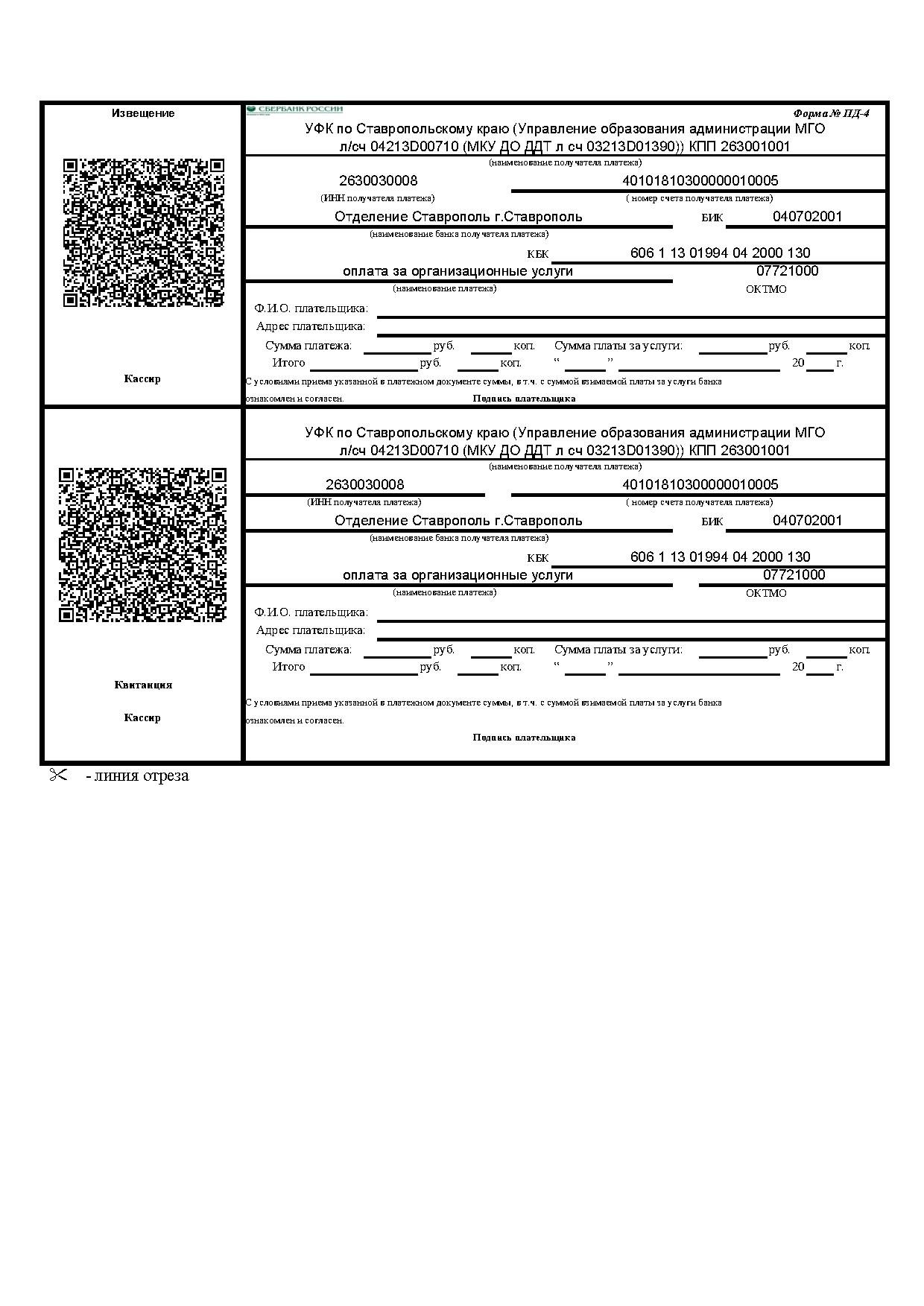 